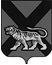 ТЕРРИТОРИАЛЬНАЯ ИЗБИРАТЕЛЬНАЯ КОМИССИЯ ГОРОДА СПАССКА-ДАЛЬНЕГОР Е Ш Е Н И Е29.06.2014			                г. Спасск-Дальний			    № 127/67О внесении изменений в Положениео Рабочей группе по приему и проверке 
документов, представляемых 
избирательными объединениями, кандидатами  в 
территориальную избирательную комиссию 
города Спасска-Дальнего при проведении выборов 
депутатов Думы городского округа Спасск-Дальний,назначенных на 14 сентября 2014 годаНа основании статей 27,28 Избирательного кодекса Приморского края, Методических рекомендаций по вопросам, связанным с выдвижением и регистрацией кандидатов, списков кандидатов на выборах в органы государственной власти РФ и органы местного самоуправления, утвержденными Постановлением ЦИК РФ от 11 июня 2014 г. № 235/1486-6 территориальная избирательная комиссия города Спасска-ДальнегоРЕШИЛА:1. Внести следующие изменения в Положение о Рабочей группе по приему и проверке документов, представляемых кандидатами и избирательными объединениями в территориальную избирательную комиссию города Спасска-Дальнего при проведении выборов депутатов Думы городского округа Спасска-Дальнего, назначенных на 14 сентября 2014 г., утвержденное решением территориальной избирательной комиссии города Спасска-Дальнего от 26 июня 2014 г. № 125/66:1.1. Отменить приложения №№ 1, 2, 3, 4 к  Положению о Рабочей группе по приему и проверке документов, представляемых кандидатами и избирательными объединениями в территориальную избирательную комиссию города Спасска-Дальнего при проведении выборов депутатов Думы городского округа Спасска-Дальнего, назначенных на 14 сентября 2014 г.1.2. Рабочей группе по приему и проверке документов, представляемых кандидатами и избирательными объединениями в территориальную избирательную комиссию города Спасска-Дальнего при проведении выборов депутатов Думы городского округа Спасска-Дальнего,  назначенных на 14 сентября 2014 г., использовать формы документов, рекомендуемые в приложениях №№ 5, 6, 7, 8, 9, 10 Методических рекомендаций по вопросам, связанным с выдвижением и регистрацией кандидатов, списков кандидатов на выборах в органы государственной власти РФ и органы местного самоуправления, утвержденными Постановлением ЦИК РФ от 11 июня 2014 г. № 235/1486-6.Председатель комиссии						С.А. ЧеревиковаСекретарь комиссии							Е.Г. Бондаренко